	DOMAINE : 	RESEAU - DEPLOIEMENT	FONCTION : 	CHARGE(E) D’ETUDES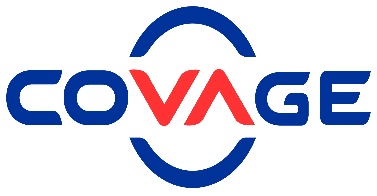 Place de la fonction au sein de l’organisationRattachement hiérarchique :  • N+2 : Directeur du Bureau d’Etudes• N+1 : Responsable du Bureau d’Etudes ValidationPrincipales liaisonsPrincipales liaisonsRelations fonctionnelles internes : Responsable du Bureau d’étudesBE Intégration/ BE Exécution/ BE Expertise,OutilsCoordinateurs et Responsables Déploiement Coordinateurs et Responsables ExploitationSupport aux Réseaux et SIGSIRelations fonctionnelles externes : Sous-traitantsCentres de ServiceDélégantFinalitéDans le cadre du déploiment FTTH et FTTO :Contrôler et valider la conformité des livrables produits par les Sous-traitants et Centres de servicesEncadrer les activités des Centres de services pour un projet donnéIdentifier les aléasVeiller à l’optimisation de la conception sur le cycle complet des étudesMissions et ActivitésCompiler et contrôler les inputs fournis aux Sous-traitants au démarrage des projetsZones arrières des NRO et des SROCouche adressesEtc.Contrôler et valider les livrables des Sous-traitantsRelevé BALAPS, APD et DOEProduire/éditer des documents spécifiquesConsultation de lot, IPE cibleCartographie à la demandeEtc.Piloter l’activitéAssurer la qualité et le respect des délais de livraison des études Valider la cohérence et la qualité des livrables en phase RBAL, APS, APD et DOEEtc.AutresCollaborer avec les équipes terrain (responsable site, équipes relevé boite aux lettres, conducteur de travaux)Collaborer avec les autres équipes du BE (Intégration, Exécution, SIG, SI, etc)Compétences RequisesDiplômes / Qualification(s) nécessaires :BAC + 5 + une année d’expérience dans la fibre optique ou plusDiplômé d’une école d’ingénieur généraliste/Télécom/Génie CivilLicence Géomatique + deux années d’expérience dans les réseaux ou plusConnaissances théoriques et Savoir-faire :Maîtriser la conception de réseaux télécomConnaître ARCGIS/QGIS et AutocadConnaître l’environnement Office surtout Excel Les connaissances en programmation sont un atout (vba, php, python etc) mais pas un prérequisSavoir-être (comportements, attitudes, qualités humaines) :RésiliencePersévérance Dépassement de soiRigueurPragmatismeOrienté SolutionsAutonomieSens du serviceSens des responsabilitésBienveillanceEmpathieEsprit d'équipeEvolution professionnelleRéférent BECoordinateur de DéploiementCoordinateur ExploitationCoordinateur MaintenanceChef de projet Avant-Vente FTTx